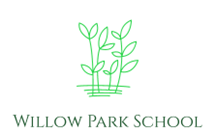 E-Safety PolicyAims Our school aims to:  Have robust processes in place to ensure the online safety of pupils, staff, volunteers and governors  Deliver an effective approach to online safety, which empowers us to protect and educate the whole school community in its use of technology  Establish clear mechanisms to identify, intervene and escalate an incident, where appropriate Legislation and guidance This policy is based on the Department for Education’s (DfE) statutory safeguarding guidance, Keeping Children Safe in Education, and its advice for schools on:  Teaching online safety in schools  Preventing and tackling bullying and cyber-bullying: advice for headteachers and school staff  Relationships and sex education  Searching, screening and confiscation It also refers to the DfE’s guidance on protecting children from radicalisation. It reflects existing legislation, including but not limited to the Education Act 1996 (as amended), the Education and Inspections Act 2006 and the Equality Act 2010. In addition, it reflects the Education Act 2011, which has given teachers stronger powers to tackle cyberbullying by, if necessary, searching for and deleting inappropriate images or files on pupils’ electronic devices where they believe there is a ‘good reason’ to do so. The policy also takes into account the National Curriculum computing programmes of study. E-Safety - Roles and Responsibilities The directors have overall responsibility for monitoring this policy and holding the headteacher to account for its implementation. The school will communicate with appropriate staff to discuss online safety, and monitor online safety logs as provided by the designated safeguarding lead (DSL).All directors will:  Ensure that they have read and understand this policy  Agree and adhere to the terms on acceptable use of the school’s ICT systems and the internet The headteacher is responsible for ensuring that staff understand this policy, and that it is being implemented consistently throughout the school. The designated safeguarding lead Details of the school’s DSL and deputies are set out in our child protection and safeguarding policy as well as relevant job descriptions. DSLs take responsibility for  Supporting the headteacher in ensuring that staff understand this policy and that it is being implemented consistently throughout the school  Working with the headteacher, and other staff, as necessary, to address any online safety issues or incidents  Ensuring that any online safety incidents are logged and dealt with appropriately in line with this policy  Ensuring that any incidents of cyber-bullying are logged and dealt with appropriately in line with the school behaviour policy  Updating and delivering staff training on online safety  Liaising with other agencies and/or external services if necessary  Providing regular reports on online safety in school to the headteacher and/or governing board  Putting in place appropriate filtering and monitoring systems, which are updated on a regular basis and keep pupils safe from potentially harmful and inappropriate content and contact online while at school, including terrorist and extremist material  Ensuring that the school’s ICT systems are secure and protected against viruses and malware, and that such safety mechanisms are updated regularly  Conducting a full security check and monitoring the school’s ICT systems on a monthly basis  Blocking access to potentially dangerous sites and, where possible, preventing the downloading of potentially dangerous files  Ensuring that any online safety incidents are logged and dealt with appropriately in line with this policy  Ensuring that any incidents of cyber-bullying are dealt with appropriately in line with the school behaviour policy This list is not intended to be exhaustive. All staff and volunteers All staff, including contractors and agency staff, and volunteers are responsible for:  Maintaining an understanding of this policy  Implementing this policy consistently  Agreeing and adhering to the terms on acceptable use of the school’s ICT systems and the internet and ensuring that pupils follow the school’s terms on acceptable use  Working with the DSL to ensure that any online safety incidents are logged and dealt with appropriately in line with this policy  Ensuring that any incidents of cyber-bullying are dealt with appropriately in line with the school behaviour policy This list is not intended to be exhaustive. Parents Parents are expected to:  Notify a member of staff or the headteacher of any concerns or queries regarding this policy  Ensure their child has read, understood and agreed to the terms on acceptable use of the school’s ICT systems and internet Parents can seek further guidance on keeping children safe online from the following organisations and websites:  Think you Know What are the issues? - UK Safer Internet Centre  Hot topics - Childnet International  Parent factsheet - Childnet International  Healthy relationships – Disrespect Nobody Visitors and members of the community Visitors and members of the community who use the school’s ICT systems or internet will be made aware of this policy, when relevant, and expected to read and follow it. If appropriate, they will be expected to agree to the terms on acceptable use. Pupils will be taught about online safety as part of the curriculum: In Key Stage 1, pupils will be taught to:  Use technology safely and respectfully, keeping personal information private  Identify where to go for help and support when they have concerns about content or contact on the internet or other online technologies Pupils in Key Stage 2 will be taught to:  Use technology safely, respectfully and responsibly  Recognise acceptable and unacceptable behaviour  Identify a range of ways to report concerns about content and contact By the end of primary school, pupils will know:  That people sometimes behave differently online, including by pretending to be someone they are not  That the same principles apply to online relationships as to face-to-face relationships, including the importance of respect for others online including when we are anonymous  The rules and principles for keeping safe online, how to recognise risks, harmful content and contact, and how to report them  How to critically consider their online friendships and sources of information including awareness of the risks associated with people they have never met  How information and data is shared and used online  How to respond safely and appropriately to adults they may encounter (in all contexts, including online) whom they do not know Implementation The school believes it is essential for e-safety guidance to be given to the students on a regular and meaningful basis. E-safety is embedded within the curriculum and the school continually looks for new opportunities to promote e-safety. The school provides opportunities within a range of curriculum areas to teach about e-safety including, but not limited to, IT and SMSC. Throughout the curriculum, students learn about internet safety and are offered advice on how to stay safe online. Pupils are made aware of the dangers when using the internet such as data protection, intellectual property and on-line gaming which may limit what they want to do but also serves to protect them. Pupils are taught about copyright and respecting other people’s information, images, etc. through discussion, modelling and activities. Pupils are aware of the impact of Cyberbullying and know how to seek help if they are affected by any form of online bullying. Pupils are also aware of where to seek advice or help if they experience problems when using the internet and related technologies; i.e. parent/ carer, teacher/ trusted staff member, or an organisation such as Childline or CEOP report abuse button. Pupils are taught to critically evaluate materials and learn good searching skills through crosscurricular teacher models.All new staff members will receive training, as part of their induction, on safe internet use and online safeguarding issues including cyber-bullying and the risks of online radicalisation. They also read and sign the school’s Acceptable Use Policy.  All staff members will receive refresher training at least once each academic year as part of safeguarding training, as well as relevant updates as required.  All staff are made aware of individual responsibilities relating to the safeguarding of children within the context of e-safety and know what to do in the event of misuse of technology by any member of the school community.  The DSL will undertake child protection and safeguarding training, which will include online safety, at least every 2 years. They will also update their knowledge and skills on the subject of online safety at regular intervals, and at least annually.  Volunteers will receive appropriate training and updates, if applicable.Educating parents about online safetyThe school will raise parents’ awareness of internet safety in letters or other communications home, and in information via our website. This policy will also be shared with parents. If parents have any queries or concerns in relation to online safety, these should be raised in the first instance with the headteacher and/or the DSL. Concerns or queries about this policy can be raised with any member of staff or the headteacher. Managing the School e-safety Messages  The School endeavours to embed e-safety messages across the curriculum whenever the internet and/or related technologies are used.  E-safety posters will be prominently displayed at the schoolIncident Reporting, e-safety Incident Log & Infringements Incident Reporting Any security breaches or attempts, loss of equipment and any unauthorised use or suspected misuse of ICT must be immediately reported to the school’s e-safety coordinator. Additionally, all security breaches, lost/stolen equipment or data (including remote access SecureID tokens and PINs), virus notifications, unsolicited emails, misuse or unauthorised use of ICT and all other policy non-compliance must also be reported to the GDPR coordinator who will report incidents to GDPR depending on the severity of the breach. E-safety Incident Log Minor incidents  These could include accidental or unintentional access to unsuitable websites, Internet searches which bring up undesirable content or minor misuse IT.  These should be recorded on the minor incident form in the office and the headteacher made aware. The incidents will then be assessed in case further action is needed. Further Action or More Serious Incidents  Some incidents may need to be recorded particularly if they relate to a bullying or racist incident. Acts of Cyber Crime will be dealt with in accordance with the Computer Misuse Act 1990. The headteacher must be informed immediately. Further action will then be taken in accordance with CEOP and school safeguarding guidance. Monitoring of Incidents  All incidents will be brought to the attention of the headteacher with information on any actions that needed to be taken and how they were resolved. Willow Park School e-safety Incident Log details ALL e-safety incidents are recorded. The incident logs will be monitored termly by the Headteacher.Misuse and Infringements Cyber-bullying takes place online, such as through social networking sites, messaging apps or gaming sites. Like other forms of bullying, it is the repetitive, intentional harming of one person or group by another person or group, where the relationship involves an imbalance of power. (See also the school behaviour policy and the anti-bullying policy.) Preventing and addressing cyber-bullying E-safety practice is advocated at all times in school. At Willow Park School the following will take place:  To help prevent cyber-bullying, we will ensure that pupils understand what it is and what to do if they become aware of it happening to them or others.  We will ensure that pupils know how they can report any incidents and are encouraged to do so, including where they are a witness rather than the victim.  The school will actively discuss cyber-bullying with pupils, explaining the reasons why it occurs, the forms it may take and what the consequences can be.  Teaching staff are also encouraged to find opportunities to use aspects of the curriculum to cover cyber-bullying. This includes personal, social, health and economic (PSHE) education, and other subjects where appropriate.  Cyberbullying will be addressed in assemblies. All staff and volunteers (where appropriate) receive training on cyber-bullying, its impact and ways to support pupils, as part of safeguarding training.  Information for parents will be put on newsletters and published on the website. The school also sends information/leaflets on cyber-bullying to parents so that they are aware of the signs, how to report it and how they can support children who may be affected.  All children, parents and staff sign an Acceptable Use Agreement  All incidents of cyberbullying must be reported to the Headteacher. This can be done directly to staff or anonymously.  In relation to a specific incident of cyber-bullying, the school will follow the processes set out in the school behaviour policy. Where illegal, inappropriate or harmful material has been spread among pupils, the school will use all reasonable endeavours to ensure the incident is contained.  The DSL will consider whether the incident should be reported to the police if it involves illegal material, and will work with external services if it is deemed necessary to do so. Whilst the school recognises that cyberbullying may take place out of school hours, it will wherever possible, step in to mediate a suitable solution.Peer on Peer Abuse This school recognises that children sometimes display harmful behaviour themselves and that such incidents or allegations must be referred on for appropriate support and intervention. Such abuse is unacceptable and will not be tolerated. In the context of this policy, this abuse could for example include:  ‘upskirting’  all forms of bullying via electronic devices  aggravated sexting To prevent peer-on-peer abuse and address the wider societal factors that can influence behaviour, the school will educate pupils about abuse, its forms and the importance of discussing any concerns and respecting others through the curriculum, assemblies and PSHE lessons. The school will also ensure that pupils are taught about safeguarding, including online safety, as part of a broad and balanced curriculum in PSHE lessons, RSE and group sessions. All staff will be aware that pupils of any age and sex are capable of abusing their peers and will never tolerate abuse as “banter” or “part of growing up”. All staff will be aware that peer-on-peer abuse can be manifested in many ways, including sexting or cyberbullying which aims to cause emotional or psychological harm, for example. Pupils will be made aware of how to raise concerns or make a report and how any reports will be handled – this includes the process for reporting concerns about friends or peers. If a child has been harmed, is in immediate danger or is at risk of harm, a referral will be made to children’s social care services (CSCS). Examining electronic devices School staff have the specific power under the Education and Inspections Act 2006 (which has been increased by the Education Act 2011) to search for and, if necessary, delete inappropriate images or files on pupils’ electronic devices, including mobile phones, iPads and other tablet devices, where they believe there is a ‘good reason’ to do so. When deciding whether there is a good reason to examine or erase data or files on an electronic device, staff must reasonably suspect that the data or file in question has been, or could be, used to:  Cause harm, and/or  Disrupt teaching, and/or  Break any of the school rules If inappropriate material is found on the device, it is up to the staff member in conjunction with the DSL or other member of the senior leadership team to decide whether they should:  Delete that material, or  Retain it as evidence (of a criminal offence or a breach of school discipline), and/or  Report it to the policeAny searching of pupils will be carried out in line with the DfE’s latest guidance on screening, searching and confiscation. Any complaints about searching for or deleting inappropriate images or files on pupils’ electronic devices will be dealt with through the school complaints procedure. Acceptable use of the internet in school All pupils, parents, staff, volunteers and governors are expected to sign an agreement regarding the acceptable use of the school’s ICT systems and the internet. Visitors will be expected to read and agree to the school’s terms on acceptable use if relevant. Use of the school’s internet must be for educational purposes only, or for the purpose of fulfilling the duties of an individual’s role. We will monitor the websites visited by pupils, staff, volunteers, and visitors (where relevant) to ensure they comply with the above. Pupils using mobile devices in school Pupils must NOT bring mobile devices or other devices into school, unless prior permission is given by the headteacher. Any use of mobile devices in school by pupils must be in line with the mobile phone acceptable use agreement. Any breach of the acceptable use agreement by a pupil may trigger disciplinary action in line with the school behaviour policy, which may result in the confiscation of their device. Staff using work devices outside school All staff members will take appropriate steps to ensure their devices remain secure. This includes, but is not limited to:  Keeping the device password-protected – strong passwords are at least 8 characters, with a combination of upper and lower-case letters, numbers and special characters (e.g. asterisk or currency symbol)  Ensuring their hard drive is encrypted – this means if the device is lost or stolen, no one can access the files stored on the hard drive by attaching it to a new device Making sure the device locks if left inactive for a period of time  Not sharing the device among family or friends  Installing anti-virus and anti-spyware software  Keeping operating systems up to date – always install the latest updates Staff members must not use the device in any way which would violate the school’s terms of acceptable use. Work devices must be used solely for work activities. If staff have any concerns over the security of their device, they must seek advice from the headteacherHow the school will respond to issues of misuse Where a pupil misuses the school’s ICT systems or internet, we will follow the procedures set out in our policies on behaviour and ICT and internet acceptable use. The action taken will depend on the individual circumstances, nature and seriousness of the specific incident, and will be proportionate. Where a staff member misuses the school’s ICT systems or the internet, or misuses a personal device where the action constitutes misconduct. The action taken will depend on the individual circumstances, nature and seriousness of the specific incident. The school will consider whether incidents which involve illegal activity or content, or otherwise serious incidents, should be reported to the police.Monitoring arrangements The DSL logs behaviour and safeguarding issues related to online safety. This policy will be reviewed regularly.